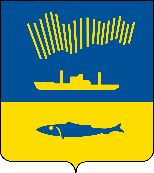 АДМИНИСТРАЦИЯ ГОРОДА МУРМАНСКАП О С Т А Н О В Л Е Н И Е 17.02.2020                                                                                                          № 407В соответствии с Федеральным законом от 06.10.2003 № 131-ФЗ 
«Об общих принципах организации местного самоуправления в Российской Федерации», Уставом муниципального образования город Мурманск, постановлением администрации города Мурманска от 15.11.2010 № 2033 
«О создании межведомственной комиссии по налогам и сборам, легализации объектов налогообложения и увеличения доходной части бюджета муниципального образования город Мурманск», а также в связи 
с организационно-штатными изменениями п о с т а н о в л я ю: 1. Внести в приложение к постановлению администрации города Мурманска от 27.02.2015 № 534 «Об утверждении состава межведомственной комиссии по налогам и сборам, легализации объектов налогообложения и увеличения доходной части бюджета муниципального образования город Мурманск» (в ред. постановлений от 30.03.2015 № 844, от 17.09.2015 № 2591, от 03.11.2015 № 3049, от 29.04.2016 № 1164, от 21.06.2016 № 1795, 
от 27.10.2016 № 3239, от 30.05.2017 № 1630, от 05.02.2018 № 256, от 04.04.2018 № 914, от 27.11.2018 № 4077, от 30.01.2019 № 276, от 31.07.2019 № 2545) следующие изменения:1.1. Исключить из состава межведомственной комиссии по налогам и сборам, легализации объектов налогообложения и увеличения доходной части бюджета муниципального образования город Мурманск (далее – межведомственная комиссия) Сысоева А.И.1.2. Включить в состав межведомственной комиссии Никору Е.В. – главу администрации города Мурманска – председателем межведомственной комиссии.1.3. Слова:заменить словами:1.4. Слова:заменить словами:1.5. Слова:заменить словами:1.6. Слова:заменить словами:1.7. Слова:заменить словами:2. Отделу информационно-технического обеспечения и защиты информации администрации города Мурманска (Кузьмин А.Н.) разместить настоящее постановление на официальном сайте администрации города Мурманска в сети Интернет.3. Редакции газеты «Вечерний Мурманск» (Хабаров В.А.) опубликовать настоящее постановление.4. Настоящее постановление вступает в силу со дня подписания.5. Контроль за выполнением настоящего постановления оставляю 
за собой.Глава администрации города Мурманска                                                                                 Е.В. Никора«Дубинина Д.А.–главный специалист отдела стратегического планирования, целевых программ и международного сотрудничества комитета по экономическому развитию администрации города Мурманска–секретарь межведомственной комиссии»«Дубинина Д.А.–заведующий сектором проектной деятельности отдела стратегического планирования, целевых программ и международного сотрудничества комитета по экономическому развитию администрации города Мурманска–секретарь межведомственной комиссии».«Когут В.Г.	–заместитель начальника государственного учреждения – Управления Пенсионного фонда РФ в Ленинском административном округе г. Мурманска (по согласованию)»«Когут В.Г.	–заместитель начальника государственного учреждения – Управления Пенсионного фонда Российской Федерации в г. Мурманске (по согласованию)».«Ромащенко М.С.	–начальник отдела социально-трудовых отношений и охраны труда Комитета по труду и занятости населения Мурманской области (по согласованию)»«Ромащенко М.С.	–начальник управления охраны труда и социально-трудовых отношений Министерства труда и социального развития Мурманской области (по согласованию)».«Когута В.Г.–Мяновской О.В.–начальником отдела персонифицированного учета и взаимодействия со страхователями государственного учреждения – Управления Пенсионного фонда РФ в Ленинском административном округе 
г. Мурманска (по согласованию)»«Когута В.Г.–Мяновской О.В.–заместителем начальника государственного учреждения – Управления Пенсионного фонда Российской Федерации в 
г. Мурманске – начальником отдела персонифицированного учета и взаимодействия со страхователями (по согласованию)».«Ромащенко М.С.–Губаревой Н.Е.–консультантом отдела социально-трудовых отношений и охраны труда Комитета по труду и занятости населения Мурманской области (по согласованию)»«Ромащенко М.С.–Губаревой Н.Е.–заместителем начальника управления охраны труда и социально-трудовых отношений Министерства труда и социального развития Мурманской области (по согласованию)».